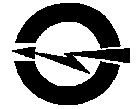 ПУБЛИЧНОЕ  АКЦИОНЕРНОЕ ОБЩЕСТВО«ВОЛГОГРАДОБЛЭЛЕКТРО»(ПАО ВОЭ). Волгоград,  ул. Шопена, д. 13. Тел.: 48-14-21, факс: 48-14-22, электронная почта: voe@voel.ru № р/с 40702810111020101044 Волгоградское ОСБ №8621  ПАО Сбербанк, к/с 30101810100000000647, БИК 041806647, ИНН/КПП 3443029580/344301001, ОГРН 1023402971272ИЗВЕЩЕНИЕо проведении открытого запроса оферт по выбору поставщика на право заключения договора финансовой аренды (лизинг) автомобилей и спецтехники для нужд ПАО «Волгоградоблэлектро»№ п/пНаименование п/пСодержаниеСпособ закупкиОткрытый запрос офертЗаказчикПАО «Волгоградоблэлектро»Место нахождения: . Волгоград, ул. Шопена, д. 13Почтовый адрес: . Волгоград, ул. Шопена, д. 13Адрес электронной почты: voe223fz@voel.ruКонтактные лицаПо вопросам организационного характера:, Тел.: (8442) 56-20-88 (доб.1132,1133), адрес электронной почты: voe223fz@voel.ruПо вопросам требуемых характеристик товаров, работ, услуг (качество, количество и др.):Маринин Виктор Витальевич (8442) 56-20-88 (доб.1090) Нормативные документы, регламентирующие проведение закупочной процедурыФедеральный закон от 18 июля . № 223-ФЗ «О закупках товаров, работ, услуг отдельными видами юридических лиц», Положение о порядке проведения регламентированных  закупок товаров,  работ,  услуг  для  нужд публичного акционерного общества «Волгоградоблэлектро», утвержденное протоколом совета директоров протоколом совета директоров №7 от 24.12.2018г.Предмет закупочной процедуры, предмет договора, сроки и место поставки товаров, выполнения работ, оказания услуг и другие требования:Лот № 1 финансовая аренда (лизинг) следующего автотранспорта (наименование товара): автомобиль LADA LARGUS, 5 (пяти) местный, 2020 год выпуска. Количество - 3 единицы. Комплектация – Comfort. Цвет – синий «Дипломат». Тип кузова /количество дверей- Цельнометаллический несущий универсал/5 (задняя двустворчатая).Срок аренды: 24 месяца.Балансодержатель: Лизингодатель.Страхование имущества проводится Лизингополучателем.Объём гарантийного обслуживания: 3 года или 100 000 километров Наличие у продавца (поставщика) сервисного центра по гарантийному и пост гарантийному обслуживанию в течении всего срока эксплуатации на территории г. Волгограда.Список документации, передаваемой вместе с товаром: руководство по эксплуатации, ПТС, сервисная книжка на транспортное средство.На момент передачи товара пробег до места передачи Заказчику должен быть не более 100 км.Обязательное проведение предпродажной подготовки, технического обслуживания в соответствии с техническими условиями производителя. Срок поставки – 45 рабочих дней с даты заключения договора, поставка производится силами Поставщика до места передачи: город Волгоград, улица Шопена, дом 13.  Продавца товара (предмета лизинга) по Лоту № 1 выбирает Лизингодатель.  Требования, установленные к качественным и функциональным характеристикам товара (предмета лизинга), оборудованию, гарантийному сроку, сроку поставки и другие требования по Лоту № 1 установлены в техническом задании.Лот № 2 финансовая аренда (лизинг) следующего автотранспорта (наименование товара): автомобиль Фольксваген Поло, 2020 год выпуска. Комплектация - CONNECT. Количество - 3 единицы.Тип кузова- седан.Цвет кузов/ салона - Белый `Pure`/ Чёрный "Titanium".Срок аренды: 24 месяца.Балансодержатель: Лизингодатель.Страхование имущества проводится Лизингополучателем.Объём гарантийного обслуживания: 3 года или 100 000 километровНаличие у продавца (поставщика) сервисного центра по гарантийному и пост гарантийному обслуживанию в течении всего срока эксплуатации на территории г. Волгограда.Список документации, передаваемой вместе с товаром: руководство по эксплуатации, ПТС, сервисная книжка на транспортное средство.На момент передачи товара пробег до места передачи Заказчику должен быть не более 100 км.Обязательное проведение предпродажной подготовки, технического обслуживания в соответствии с техническими условиями производителя. Срок поставки – 30 рабочих дней с даты заключения договора, поставка производится силами Поставщика до места передачи: город Волгоград, улица Шопена, дом 13.  Продавца товара (предмета лизинга) по Лоту № 2 выбирает Лизингодатель.  Требования, установленные к качественным и функциональным характеристикам товара (предмета лизинга), оборудованию, гарантийному сроку, сроку поставки и другие требования по Лоту № 2 установлены в техническом задании.Лот № 3 финансовая аренда (лизинг) следующего автотранспорта (наименование товара): автомобиль Renault Sandero Stepway, 2020 год.
Количество - 5 единиц.Тип кузова -Хэтчбек.Год выпуска – 2020.Цвет кузова – серебристый металлик.Срок аренды: 24 месяца;Балансодержатель: Лизингодатель.Страхование имущества проводится Лизингополучателем.Объём гарантийного обслуживания: 3 года или 100 000 километровНаличие у продавца (поставщика) сервисного центра по гарантийному и пост гарантийному обслуживанию в течении всего срока эксплуатации на территории г. Волгограда.Список документации, передаваемой вместе с товаром: руководство по эксплуатации, ПТС, сервисная книжка на транспортное средство.На момент передачи товара пробег до места передачи Заказчику должен быть не более 100 км.Обязательное проведение предпродажной подготовки, технического обслуживания в соответствии с техническими условиями производителя. Срок поставки – 30 рабочих дней с даты заключения договора, поставка производится силами Поставщика до места передачи: город Волгоград, улица Шопена, дом 13.  Продавца товара (предмета лизинга) по Лоту № 3 выбирает Лизингодатель.  Требования, установленные к качественным и функциональным характеристикам товара (предмета лизинга), оборудованию, гарантийному сроку, сроку поставки и другие требования по Лоту № 3 установлены в техническом задании.Лот № 4 финансовая аренда (лизинг) следующей техники (наименование товара): колёсный трактор Беларус 82.1. тягового класса 1,4 с гидроповоротным   отвалом КО-4 или эквивалент.Количество-2 единицы.Срок аренды: 36 месяцевБалансодержатель: ЛизингодательСтрахование имущества проводится ЛизингополучателемНазначение - для выполнения различных работ с навесными, полунавесными и прицепными машинами и орудиями, погрузочно-разгрузочных работ, агрегатированные с большинством, выпускаемым прицепным и навесным оборудованием; соответствует требованиям ГОСТ 12.2.019-2005.Год выпуска -2020.Цвет- синий.Дополнительные условия -Поставляемый товар должен быть новым, не бывшим в эксплуатации, 2020 года выпуска. - Товар не должен иметь дефектов, связанных с конструкцией, материалами или функционированием при штатном его использовании, либо проявляющихся в результате действия или упущения Производителя или упущения Поставщика, при соблюдении Заказчиком правил эксплуатации.-Транспортные средства (специальная техника) должны иметь сертификаты соответствия. Все поставляемые транспортные средства (специальная техника) должны сопровождаться технической документацией по эксплуатации и обслуживанию, документами необходимыми для регистрации в органах Гостехнадзора и прочих органах государственного контроля. - На момент передачи товара Заказчику количество отработанных моточасов не должно быть более 20 моточасов.Условия поставки:- Обязательное проведение предпродажной подготовки, технического обслуживания в соответствии с техническими условиями производителя- Гарантийный период эксплуатации -18 месяцев или 1000 м/часов.Срок поставки 20 календарных дней. Поставка производится силами Поставщика до места передачи: г. Волгоград, ул. Шопена, дом 13.  Продавца товара (предмета лизинга) по Лоту № 4 выбирает Лизингополучатель.  Требования, установленные к качественным и функциональным характеристикам товара (предмета лизинга), оборудованию, гарантийному сроку, сроку поставки и другие требования по Лоту № 4 установлены в техническом задании.Лот № 5 финансовая аренда (лизинг) следующей техники (наименование товара): прицеп тракторный самосвальный 2ПТС- 4,5 с основными и надставными металлическими бортами или эквивалент.Количество - 1 единица.Срок аренды: 36 месяцевБалансодержатель: Лизингодатель.Страхование имущества проводится ЛизингополучателемНазначение техники - предназначен для перевозки различных сельскохозяйственных грузов по всем видам дорог общей сети РФ и полевых условиях, Эксплуатация прицепа возможна с колесными тракторами классов 1,4 - 3 тс, имеющими тягово-сцепное устройство, пневматический привод тормозной системы, электро - и гидровыводы. Соответствует техническим условиям ТУ 4525-056-05086957-06 , ГОСТ 52746.Год выпуска- 2020.Цвет бортов – синий.Дополнительные условия:-Поставляемый товар должен быть новым, не бывшим в эксплуатации, 2020 года выпуска и иметь сертификат качества, сертификат соответствия, должен сопровождаться технической документацией по эксплуатации и обслуживанию, паспортом на тракторные прицепы, документами необходимыми для регистрации в органах Гостехнадзора и прочих органах государственного контроля, а также иметь одобрение типа транспортного средства;-Товар не должен иметь загрязнений, дефектов, связанных с конструкцией, материалами или функционированием при штатном его использовании, либо проявляющихся в результате действия или упущения Производителя или упущения Поставщика, при соблюдении Заказчиком правил эксплуатации;-Участник должен иметь положительный опыт поставки запрашиваемых в техническом задании транспортных средства, а также предоставить отзывы от Заказчиков по ранее произведенным поставкам аналогичных транспортных средств (специальную технику). Объем гарантийного обслуживания: Срок гарантии на поставляемую технику должен быть не менее 12 месяцев. Время начала исчисления гарантийного срока – с момента подписания акта приема-передачи. Поставщик должен за свой счет и в сроки, согласованные с заказчиком, устранять любые дефекты, не связанные с нарушением условий эксплуатации, в поставленной технике, выявленные в течение гарантийного срока. На момент продажи обязательное проведение предпродажной подготовки, технического обслуживания в соответствии с техническими условиями производителяУсловия поставки:Срок поставки 30 рабочих дней с даты заключения договора, поставка производится силами Поставщика до места передачи: г. Волгоград, ул. Шопена, дом 13 и входит в цену предмета лизинга. Продавца товара (предмета лизинга) по Лоту № 5 выбирает Лизингополучатель.  Требования, установленные к качественным и функциональным характеристикам товара (предмета лизинга), оборудованию, гарантийному сроку, сроку поставки и другие требования по Лоту № 5 установлены в техническом задании.Начальная (максимальная) цена договора (цена лота)Лот № 1: Начальная (максимальная) цена договора с учетом суммы лизинговых платежей: 2 831 267,20 (два миллиона восемьсот тридцать одна тысяча двести шестьдесят семь) рублей 20 копеек, с учетом НДС 20%. Начальная (максимальная) цена договора без НДС с учетом суммы лизинговых платежей: 2 359 389,33 (два миллиона триста пятьдесят девять тысяч триста восемьдесят девять) рублей 33 копеек. Лот № 2: Начальная (максимальная) цена договора с учетом суммы лизинговых платежей: 3 177 085,00 (три миллиона сто семьдесят семь тысяч восемьдесят пять) рублей 00 копеек, с учетом НДС 20%. Начальная (максимальная) цена договора без НДС с учетом суммы лизинговых платежей: 2 647 570,83 (два миллиона шестьсот сорок семь тысяч пятьсот семьдесят) рублей 83 копеек.Лот № 3: Начальная (максимальная) цена договора с учетом суммы лизинговых платежей: 5 057 354,00 (пять миллионов пятьдесят семь тысяч триста пятьдесят четыре) рубля 00 копеек, с учетом НДС 20%. Начальная (максимальная) цена договора без НДС с учетом суммы лизинговых платежей: 4 214 461,67 (четыре миллиона двести четырнадцать тысяч четыреста шестьдесят один) рубль 67 копеек.Лот № 4: Начальная (максимальная) цена договора с учетом суммы лизинговых платежей: 4 048 448,00 (четыре миллиона сорок восемь тысяч четыреста сорок восемь) рублей 00 копеек, с учетом НДС 20%. Начальная (максимальная) цена договора без НДС с учетом суммы лизинговых платежей: 3 373 706,67 (три миллиона триста семьдесят три тысячи семьсот шесть) рублей 67 копеек.Лот № 5: Начальная (максимальная) цена договора с учетом суммы лизинговых платежей: 603 860,00 (шестьсот три тысячи восемьсот шестьдесят) рублей 00 копеек, с учетом НДС 20%. Начальная (максимальная) цена договора без НДС с учетом суммы лизинговых платежей: 503 216,67 (пятьсот три тысячи двести шестнадцать) рублей 67 копеек.В случае, если участник закупки не является плательщиком НДС, то цена, предложенная таким участником, не должна превышать установленную начальную (максимальную) цену без НДС. При этом на стадии оценки и сопоставления заявок для целей сравнения ценовые предложения других участников также будут учитываться без НДС.Порядок формирования цены договора (цены лота)Цена сформирована с учётом стоимости предмета лизинга, лизинговых платежей, с учетом стоимости, лизинговых платежей, стоимости услуг и расходов Исполнителя на перевозку, уплату таможенных пошлин, налогов и других обязательных платежей, с учётом оплаты за  НДС.Изложение существенных условий договора:1. Срок финансовой аренды (лизинга) по Лоту № 1, Лоту № 2, Лоту № 3, № 5 – 24 (двадцать четыре) месяца, по Лоту № 4, – 36 (тридцать шесть) месяцев. 2. По Лоту № 1, Лоту№2, Лоту № 3, Продавца предмета лизинга выбирает Лизингодатель;    По Лоту №4, Лоту №5 Продавца предмета лизинга выбирает Лизингополучатель3. Балансодержателем Предмета лизинга является Лизингодатель;4. Плательщиком налога на предмет лизинга (транспорт) является Лизингополучатель;5. Обязанности и расходы по регистрации Предмета лизинга, подлежащего регистрации в государственных органах, и по прохождению первого и планового технического осмотра (ТО) Предмета лизинга – несет Лизингополучатель;6. Лизингополучатель осуществляет комплексное страхование предмета лизинга (КАСКО) самостоятельно, стоимость комплексного страхования не входит в общую стоимость договора финансовой аренды (лизинга).7. Выкупная стоимость составляет: по Лоту № 1, Лоту № 2, Лоту № 3, Лоту № 4, Лоту № 5 – 40 000   рублей за единицу техники без учета НДС. 8. Лизингодатель не вправе в течение всего срока действия договора отчуждать Предмет лизинга, передавать его в качестве взноса в уставные (складочные) капиталы, обременять его иным способом или отчуждать и распоряжаться им иным образом, за исключением передачи его в залог банку кредитору Лизингодателя, под кредитные средства, необходимые для исполнения заключаемого им договора по результатам настоящего конкурса;9. Обязанность Лизингодателя по предоставлению документов, подтверждающих факт оказания услуги финансовой аренды (лизинга): на позднее 10 числа месяца следующего за расчетным Лизингодатель передает Лизингополучателю составленные в двух экземплярах акты об оказании услуг за отчетный месяц и счет-фактуру, в которой построчно, отдельно указывается каждая единица техники;10. Место передачи Предмета лизинга Лизингополучателю: г. Волгоград, ул. Шопена, 13, в присутствии Продавца (Поставщика) с обеспечением внешнего осмотра и проверки технического состояния.11. Место регистрации Предмета лизинга – в органах Гостехнадзора по месту нахождения Лизингополучателя, и место прохождения технического осмотра (ТО) – г. Волгоград и Волгоградская область;12. Адрес постоянного места нахождения Предмета лизинга: г. Волгоград и Волгоградская область, территория ПАО «Волгоградоблэлектро»;13. Переход права собственности на предмет лизинга от Лизингодателя к Лизингополучателю после истечении срока финансовой аренды. Срок финансовой аренды истекает после выплаты всех лизинговых платежей и/или досрочного погашения финансовой аренды (лизинга);14. Стороны вправе скорректировать приложения к проекту договора, с учетом имеющихся типовых форм и положений Лизингодателя с целью улучшения обеспечения исполнения заключаемого договора, но не ухудшающее положение Лизингополучателя, которое могло бы быть в случае заключения договора с приложениями в редакции конкурсной документации;15. Комиссии и иные платы за оформление договора лизинга и дополнительные услуги (работы) не взимаются, если это не взимается в соответствии с конкурсной документацией.    Порядок и срок оплаты услугПорядок и срок оплаты товаров, работ, услуг, предлагаются участником закупки, в соответствии с критериями указанными в документации: с предварительным авансовым платежом, либо отсрочка оплата по окончании поставки товара (максимальный размер предварительного авансового платежа не должен превышать 20% от стоимости предмета лизинга). по Лоту № 1: стоимость предмета лизинга без учета лизинговых платежей   2 352 000 рублей, за 3 ед. по Лоту № 2: стоимость предмета лизинга без учета лизинговых платежей 2 640 000 рублей, за 3 ед. по Лоту № 3 стоимость предмета лизинга без учета лизинговых платежей   4 200 000 рублей за 5 ед.по Лоту № 4: стоимость предмета лизинга без учета лизинговых платежей   3 110 000 рублей за 2 ед.по Лоту № 5: стоимость предмета лизинга без учета лизинговых платежей  465 000 рублей за 1 ед.Примечание: вышеуказанная стоимость применяется участником закупки при исчислении и оплате авансового платежа по договору.Размер и валюта обеспечения заявки. Лот № 1: обеспечение заявки – не установлено.Лот № 2: обеспечение заявки – не установлено.Лот № 3: обеспечение заявки составляет 252 867,70 рублей (5 %) от начальной (максимальной) цены договора, указанной в настоящем извещении. Обеспечение может предоставляться участником закупки по его выбору путем внесения денежных средств на счет, указанный Заказчиком в извещении (документации), или путем предоставления банковской гарантии.Лот № 4: обеспечение заявки – не установлено.Лот № 5: обеспечение заявки не установлено.Примечание: Если начальная максимальная цена договора не превышает 5 000 000 (пять миллионов) рублей, обеспечение заявки на участие в закупке не устанавливается.Размер и валюта обеспечения  договора. Реквизиты для перечисления обеспечения:Лот № 1: обеспечение исполнения договора составляет 283 126,72 рублей (10 %) от начальной (максимальной) цены договора, указанной в настоящем извещении. Лот № 2: обеспечение исполнения договора составляет 317 708,50 рублей (10 %) от начальной (максимальной) цены договора, указанной в настоящем извещении. Лот № 3: обеспечение исполнения договора составляет 505 735,40 рублей (10 %) от начальной (максимальной) цены договора, указанной в настоящем извещении. Лот № 4: обеспечение исполнения договора составляет 404 844,80 рублей (10 %) от начальной (максимальной) цены договора, указанной в настоящем извещении. Лот № 5: обеспечение исполнения договора составляет 60 386 рублей (10 %) от начальной (максимальной) цены договора, указанной в настоящем извещении. Примечание: В платежном поручении необходимо указать название и номер закупки, по которой производится обеспечение.Расчетный счет ПАО «Волгоградоблэлектро» № р/с 40702810111020101044 Волгоградское ОСБ №8621  ПАО Сбербанк, к/с 30101810100000000647, БИК 041806647, ИНН/КПП 3443029580/344301001, ОГРН 1023402971272Место подачи заявок. Волгоград, ул. им. Шопена, д. 13, кабинет СОРЗ в запечатанном конверте (время работы по приему заявок: с 8.00 до 17.00, пятница до 16.00, обеденный перерыв с 12.00 до 12.48 (время местное, GMT+4), выходные дни: суббота, воскресенье, (в связи с тем, что на предприятии осуществляется контрольно-пропускной режим, лицу подающему заявку необходимо иметь при себе документ удостоверяющий личность).Срок подачи заявок на участие в закупкеС момента размещения извещения о закупке в единой информационной системе по 11 час. 00  мин. (время местное, GMT+4) «30» марта 2020 года.Срок предоставления участникам закупки разъяснений положений документации С момента размещения извещения о закупке в единой информационной системе по 11 час. 00  мин. (время местное, GMT+4) «30» марта 2020 года.Место вскрытия конвертов с заявками и подведения итогов. Волгоград, ул. Шопена, 13. Дата вскрытия конвертов с заявками11 час. 20  мин. (время местное, GMT+4) «30» марта 2020 года.Дата рассмотрения заявок11 час. 00  мин. (время местное, GMT+4) «31» марта 2020 года.Дата подведения итоговне позднее 12 час. 00  мин. (время местное, GMT+4) «20» апреля 2020 года.ПереторжкаВ случае если протоколом рассмотрения заявок зафиксировано решение о проведении переторжки такая переторжка объявляется не позднее дня следующего за днем публикации данного протокола. Минимальный срок подачи заявок на переторжку участниками должен составлять 24 часаСрок место порядок предоставления документации о закупке.Документация и извещение в форме электронного документа, размещена на сайте Заказчика www.voel.ru, в единой информационной системе www.zakupki.gov.ru и доступна для ознакомления бесплатно.Срок предоставления документации с момента размещения закупочной процедуры в единой информационной системе, по дату окончания подачи заявок на участие в закупочной процедуре.Особенности участия в закупке субъектов малого и среднего предпринимательстваНе установленыПреференцииУстановлены постановлением Правительства РФ от 16 сентября 2016 г. № 925 "О приоритете товаров российского происхождения, работ, услуг, выполняемых, оказываемых российскими лицами, по отношению к товарам, происходящим из иностранного государства, работам, услугам, выполняемым, оказываемым иностранными лицами"Прочая информацияДанный запрос оферт не является торгами (конкурсом или аукционом), и его проведение не регулируется статьями 447-449 части первой Гражданского кодекса Российской Федерации, п.2 ст. 3 Федерального закона от 18.07.2011 № 223-ФЗ «О закупках товаров, работ, услуг отдельными видами юридических лиц». Запрос оферт также не является публичным конкурсом и не регулируется статьями 1057-1061 части второй Гражданского кодекса Российской Федерации. Заказчик имеет право отказаться от всех полученных Заявок по любой причине или прекратить процедуру Запроса оферт в любой момент, не неся при этом никакой ответственности перед Участниками.